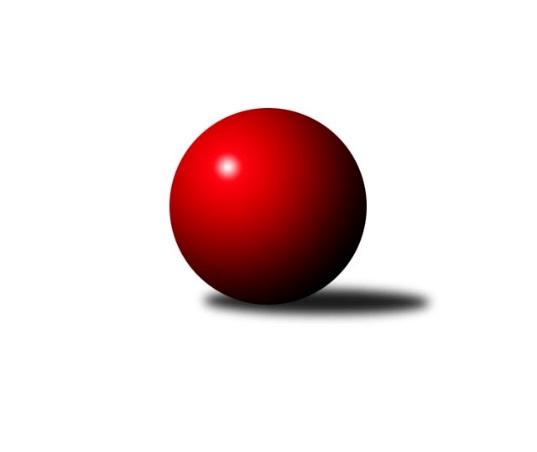 Č.3Ročník 2022/2023	7.5.2024 Krajská soutěž Vysočiny A 2022/2023Statistika 3. kolaTabulka družstev:		družstvo	záp	výh	rem	proh	skore	sety	průměr	body	plné	dorážka	chyby	1.	TJ Spartak Pelhřimov C	2	2	0	0	9.0 : 3.0 	(9.0 : 7.0)	1676	4	1163	514	30.5	2.	Sokol Častrov	2	1	0	1	7.0 : 5.0 	(9.0 : 7.0)	1608	2	1098	510	22	3.	TJ Spartak Pelhřimov G	2	1	0	1	6.0 : 6.0 	(11.0 : 5.0)	1640	2	1123	517	33	4.	TJ Sl. Kamenice nad Lipou C	2	1	0	1	5.0 : 7.0 	(8.0 : 8.0)	1553	2	1101	452	49	5.	TJ Sl. Kamenice nad Lipou D	2	1	0	1	5.0 : 7.0 	(8.0 : 8.0)	1552	2	1113	439	45.5	6.	TJ Sokol Cetoraz B	3	1	0	2	8.0 : 10.0 	(10.0 : 14.0)	1552	2	1094	458	42	7.	TJ Sl. Kamenice nad Lipou F	3	1	0	2	8.0 : 10.0 	(9.0 : 15.0)	1579	2	1115	464	42Tabulka doma:		družstvo	záp	výh	rem	proh	skore	sety	průměr	body	maximum	minimum	1.	Sokol Častrov	1	1	0	0	5.0 : 1.0 	(6.0 : 2.0)	1611	2	1611	1611	2.	TJ Sl. Kamenice nad Lipou D	1	1	0	0	4.0 : 2.0 	(6.0 : 2.0)	1591	2	1591	1591	3.	TJ Spartak Pelhřimov C	1	1	0	0	4.0 : 2.0 	(5.0 : 3.0)	1693	2	1693	1693	4.	TJ Spartak Pelhřimov G	2	1	0	1	6.0 : 6.0 	(11.0 : 5.0)	1640	2	1640	1639	5.	TJ Sl. Kamenice nad Lipou F	2	1	0	1	6.0 : 6.0 	(7.0 : 9.0)	1619	2	1660	1578	6.	TJ Sl. Kamenice nad Lipou C	0	0	0	0	0.0 : 0.0 	(0.0 : 0.0)	0	0	0	0	7.	TJ Sokol Cetoraz B	1	0	0	1	2.0 : 4.0 	(4.0 : 4.0)	1497	0	1497	1497Tabulka venku:		družstvo	záp	výh	rem	proh	skore	sety	průměr	body	maximum	minimum	1.	TJ Spartak Pelhřimov C	1	1	0	0	5.0 : 1.0 	(4.0 : 4.0)	1659	2	1659	1659	2.	TJ Sokol Cetoraz B	2	1	0	1	6.0 : 6.0 	(6.0 : 10.0)	1580	2	1664	1495	3.	TJ Sl. Kamenice nad Lipou C	2	1	0	1	5.0 : 7.0 	(8.0 : 8.0)	1553	2	1599	1507	4.	TJ Spartak Pelhřimov G	0	0	0	0	0.0 : 0.0 	(0.0 : 0.0)	0	0	0	0	5.	Sokol Častrov	1	0	0	1	2.0 : 4.0 	(3.0 : 5.0)	1605	0	1605	1605	6.	TJ Sl. Kamenice nad Lipou F	1	0	0	1	2.0 : 4.0 	(2.0 : 6.0)	1498	0	1498	1498	7.	TJ Sl. Kamenice nad Lipou D	1	0	0	1	1.0 : 5.0 	(2.0 : 6.0)	1512	0	1512	1512Tabulka podzimní části:		družstvo	záp	výh	rem	proh	skore	sety	průměr	body	doma	venku	1.	TJ Spartak Pelhřimov C	2	2	0	0	9.0 : 3.0 	(9.0 : 7.0)	1676	4 	1 	0 	0 	1 	0 	0	2.	Sokol Častrov	2	1	0	1	7.0 : 5.0 	(9.0 : 7.0)	1608	2 	1 	0 	0 	0 	0 	1	3.	TJ Spartak Pelhřimov G	2	1	0	1	6.0 : 6.0 	(11.0 : 5.0)	1640	2 	1 	0 	1 	0 	0 	0	4.	TJ Sl. Kamenice nad Lipou C	2	1	0	1	5.0 : 7.0 	(8.0 : 8.0)	1553	2 	0 	0 	0 	1 	0 	1	5.	TJ Sl. Kamenice nad Lipou D	2	1	0	1	5.0 : 7.0 	(8.0 : 8.0)	1552	2 	1 	0 	0 	0 	0 	1	6.	TJ Sokol Cetoraz B	3	1	0	2	8.0 : 10.0 	(10.0 : 14.0)	1552	2 	0 	0 	1 	1 	0 	1	7.	TJ Sl. Kamenice nad Lipou F	3	1	0	2	8.0 : 10.0 	(9.0 : 15.0)	1579	2 	1 	0 	1 	0 	0 	1Tabulka jarní části:		družstvo	záp	výh	rem	proh	skore	sety	průměr	body	doma	venku	1.	TJ Sl. Kamenice nad Lipou C	0	0	0	0	0.0 : 0.0 	(0.0 : 0.0)	0	0 	0 	0 	0 	0 	0 	0 	2.	TJ Sl. Kamenice nad Lipou F	0	0	0	0	0.0 : 0.0 	(0.0 : 0.0)	0	0 	0 	0 	0 	0 	0 	0 	3.	TJ Sl. Kamenice nad Lipou D	0	0	0	0	0.0 : 0.0 	(0.0 : 0.0)	0	0 	0 	0 	0 	0 	0 	0 	4.	TJ Sokol Cetoraz B	0	0	0	0	0.0 : 0.0 	(0.0 : 0.0)	0	0 	0 	0 	0 	0 	0 	0 	5.	TJ Spartak Pelhřimov G	0	0	0	0	0.0 : 0.0 	(0.0 : 0.0)	0	0 	0 	0 	0 	0 	0 	0 	6.	TJ Spartak Pelhřimov C	0	0	0	0	0.0 : 0.0 	(0.0 : 0.0)	0	0 	0 	0 	0 	0 	0 	0 	7.	Sokol Častrov	0	0	0	0	0.0 : 0.0 	(0.0 : 0.0)	0	0 	0 	0 	0 	0 	0 	0 Zisk bodů pro družstvo:		jméno hráče	družstvo	body	zápasy	v %	dílčí body	sety	v %	1.	Jan Švarc 	TJ Sl. Kamenice nad Lipou D 	2	/	2	(100%)	4	/	4	(100%)	2.	Petr Němec 	Sokol Častrov  	2	/	2	(100%)	4	/	4	(100%)	3.	Pavel Vodička 	TJ Sl. Kamenice nad Lipou C 	2	/	2	(100%)	4	/	4	(100%)	4.	Adam Rychtařík 	TJ Sl. Kamenice nad Lipou F 	2	/	2	(100%)	4	/	4	(100%)	5.	Milan Kalivoda 	-- volný los -- 	2	/	2	(100%)	3	/	4	(75%)	6.	Stanislav Kropáček 	TJ Spartak Pelhřimov C 	2	/	2	(100%)	3	/	4	(75%)	7.	Luboš Novotný 	TJ Sokol Cetoraz B 	2	/	2	(100%)	3	/	4	(75%)	8.	Miroslav Němec 	Sokol Častrov  	2	/	2	(100%)	3	/	4	(75%)	9.	Lukáš Melichar 	TJ Spartak Pelhřimov G 	2	/	3	(67%)	5	/	6	(83%)	10.	Josef Melich 	TJ Sokol Cetoraz B 	2	/	3	(67%)	4	/	6	(67%)	11.	Jiří Čamra 	TJ Spartak Pelhřimov G 	1	/	1	(100%)	2	/	2	(100%)	12.	Jan Pošusta 	TJ Sokol Cetoraz B 	1	/	1	(100%)	2	/	2	(100%)	13.	Lukáš Čekal 	Sokol Častrov  	1	/	1	(100%)	2	/	2	(100%)	14.	Jan Vintr 	TJ Spartak Pelhřimov C 	1	/	1	(100%)	2	/	2	(100%)	15.	Václav Rychtařík nejml.	TJ Sl. Kamenice nad Lipou F 	1	/	1	(100%)	1	/	2	(50%)	16.	Aleš Schober 	TJ Sl. Kamenice nad Lipou C 	1	/	2	(50%)	2	/	4	(50%)	17.	Jiří Poduška 	TJ Spartak Pelhřimov G 	1	/	2	(50%)	2	/	4	(50%)	18.	Ondřej Votápek 	TJ Sl. Kamenice nad Lipou D 	1	/	2	(50%)	2	/	4	(50%)	19.	Zdeňka Vytisková 	TJ Spartak Pelhřimov C 	1	/	2	(50%)	2	/	4	(50%)	20.	Karel Pecha 	TJ Spartak Pelhřimov C 	1	/	2	(50%)	2	/	4	(50%)	21.	Tomáš Novák 	TJ Sl. Kamenice nad Lipou F 	1	/	2	(50%)	1	/	4	(25%)	22.	Václav Rychtařík st.	TJ Sl. Kamenice nad Lipou F 	1	/	2	(50%)	1	/	4	(25%)	23.	Jaroslav Šindelář 	TJ Sl. Kamenice nad Lipou C 	1	/	2	(50%)	1	/	4	(25%)	24.	Jaroslav Vácha 	-- volný los -- 	1	/	2	(50%)	1	/	4	(25%)	25.	Jan Hruška 	TJ Spartak Pelhřimov G 	1	/	3	(33%)	4	/	6	(67%)	26.	Petra Schoberová 	TJ Sl. Kamenice nad Lipou C 	1	/	3	(33%)	3	/	6	(50%)	27.	Václav Paulík 	TJ Sl. Kamenice nad Lipou C 	1	/	3	(33%)	3	/	6	(50%)	28.	Tereza Cimplová 	TJ Sl. Kamenice nad Lipou F 	1	/	3	(33%)	2	/	6	(33%)	29.	Radek David 	TJ Spartak Pelhřimov G 	1	/	3	(33%)	2	/	6	(33%)	30.	Václav Brávek 	TJ Sokol Cetoraz B 	1	/	3	(33%)	1	/	6	(17%)	31.	Pavel Míka 	TJ Sokol Cetoraz B 	0	/	1	(0%)	0	/	2	(0%)	32.	Matouš Šimsa 	TJ Spartak Pelhřimov C 	0	/	1	(0%)	0	/	2	(0%)	33.	Jiří Havlíček 	Sokol Častrov  	0	/	1	(0%)	0	/	2	(0%)	34.	Vítězslav Kovář 	-- volný los -- 	0	/	2	(0%)	2	/	4	(50%)	35.	Josef Vančík 	TJ Sl. Kamenice nad Lipou D 	0	/	2	(0%)	1	/	4	(25%)	36.	Jan Vintr 	-- volný los -- 	0	/	2	(0%)	1	/	4	(25%)	37.	David Fára 	TJ Sl. Kamenice nad Lipou D 	0	/	2	(0%)	1	/	4	(25%)	38.	Jiří Rychtařík 	TJ Sl. Kamenice nad Lipou F 	0	/	2	(0%)	0	/	4	(0%)	39.	Michal Zeman 	TJ Sokol Cetoraz B 	0	/	2	(0%)	0	/	4	(0%)	40.	Martin Marek 	Sokol Častrov  	0	/	2	(0%)	0	/	4	(0%)Průměry na kuželnách:		kuželna	průměr	plné	dorážka	chyby	výkon na hráče	1.	Pelhřimov, 1-4	1642	1139	502	32.9	(410.5)	2.	Kamenice, 1-4	1589	1139	449	46.9	(397.4)	3.	Sokol Častrov, 1-2	1555	1094	460	32.5	(388.8)	4.	TJ Sokol Cetoraz, 1-2	1502	1062	439	46.5	(375.5)Nejlepší výkony na kuželnách:Pelhřimov, 1-4TJ Spartak Pelhřimov G	1720	2. kolo	Lukáš Melichar 	TJ Spartak Pelhřimov G	458	2. koloTJ Spartak Pelhřimov C	1693	2. kolo	Petr Němec 	Sokol Častrov 	452	2. kolo-- volný los --	1686	2. kolo	Karel Pecha 	TJ Spartak Pelhřimov C	451	1. koloTJ Spartak Pelhřimov C	1659	1. kolo	Stanislav Kropáček 	TJ Spartak Pelhřimov C	451	2. koloTJ Spartak Pelhřimov G	1640	3. kolo	Jaroslav Vácha 	-- volný los --	445	2. koloTJ Spartak Pelhřimov G	1639	1. kolo	Stanislav Kropáček 	TJ Spartak Pelhřimov C	443	1. koloSokol Častrov 	1605	2. kolo	Milan Kalivoda 	-- volný los --	438	2. koloTJ Sokol Cetoraz B	1495	3. kolo	Zdeňka Vytisková 	TJ Spartak Pelhřimov C	437	1. kolo		. kolo	Jan Hruška 	TJ Spartak Pelhřimov G	434	1. kolo		. kolo	Lukáš Melichar 	TJ Spartak Pelhřimov G	433	3. koloKamenice, 1-4TJ Sokol Cetoraz B	1664	1. kolo	Adam Rychtařík 	TJ Sl. Kamenice nad Lipou F	462	3. koloTJ Sl. Kamenice nad Lipou F	1660	3. kolo	Ondřej Votápek 	TJ Sl. Kamenice nad Lipou D	455	3. koloTJ Sl. Kamenice nad Lipou D	1629	3. kolo	Jan Pošusta 	TJ Sokol Cetoraz B	450	1. koloTJ Sl. Kamenice nad Lipou C	1599	3. kolo	Václav Rychtařík nejml.	TJ Sl. Kamenice nad Lipou F	446	3. koloTJ Sl. Kamenice nad Lipou D	1591	2. kolo	Jan Švarc 	TJ Sl. Kamenice nad Lipou D	441	2. koloTJ Sl. Kamenice nad Lipou F	1578	1. kolo	Josef Melich 	TJ Sokol Cetoraz B	439	1. koloTJ Sl. Kamenice nad Lipou C	1573	1. kolo	Jan Vintr 	TJ Spartak Pelhřimov C	438	3. koloTJ Spartak Pelhřimov C	1571	3. kolo	Adam Rychtařík 	TJ Sl. Kamenice nad Lipou F	436	1. kolo-- volný los --	1532	1. kolo	Jan Švarc 	TJ Sl. Kamenice nad Lipou D	431	3. koloTJ Sl. Kamenice nad Lipou F	1498	2. kolo	Stanislav Kropáček 	TJ Spartak Pelhřimov C	427	3. koloSokol Častrov, 1-2Sokol Častrov 	1638	3. kolo	Petr Němec 	Sokol Častrov 	456	3. koloSokol Častrov 	1611	1. kolo	Lukáš Čekal 	Sokol Častrov 	421	1. koloTJ Sl. Kamenice nad Lipou D	1512	1. kolo	Miroslav Němec 	Sokol Častrov 	410	1. kolo-- volný los --	1460	3. kolo	Petr Němec 	Sokol Častrov 	402	1. kolo		. kolo	Michal Votruba 	Sokol Častrov 	401	3. kolo		. kolo	Martin Marek 	Sokol Častrov 	394	3. kolo		. kolo	Jan Švarc 	TJ Sl. Kamenice nad Lipou D	394	1. kolo		. kolo	Miroslav Němec 	Sokol Častrov 	387	3. kolo		. kolo	Milan Kalivoda 	-- volný los --	384	3. kolo		. kolo	Ondřej Votápek 	TJ Sl. Kamenice nad Lipou D	382	1. koloTJ Sokol Cetoraz, 1-2TJ Sl. Kamenice nad Lipou C	1507	2. kolo	Josef Melich 	TJ Sokol Cetoraz B	432	2. koloTJ Sokol Cetoraz B	1497	2. kolo	Luboš Novotný 	TJ Sokol Cetoraz B	409	2. kolo		. kolo	Pavel Vodička 	TJ Sl. Kamenice nad Lipou C	407	2. kolo		. kolo	Petra Schoberová 	TJ Sl. Kamenice nad Lipou C	380	2. kolo		. kolo	Václav Brávek 	TJ Sokol Cetoraz B	372	2. kolo		. kolo	Václav Paulík 	TJ Sl. Kamenice nad Lipou C	365	2. kolo		. kolo	Jaroslav Šindelář 	TJ Sl. Kamenice nad Lipou C	355	2. kolo		. kolo	Pavel Míka 	TJ Sokol Cetoraz B	284	2. koloČetnost výsledků:	6.0 : 0.0	1x	5.0 : 1.0	4x	4.0 : 2.0	2x	3.0 : 3.0	1x	2.0 : 4.0	2x	1.0 : 5.0	2x